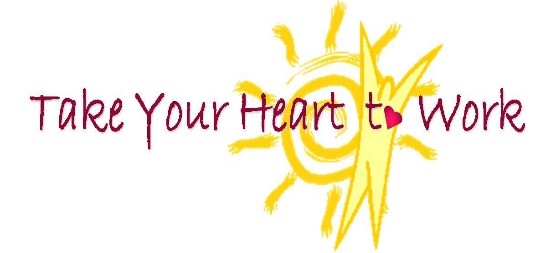 Take Your Heart to Work®North Carolina Certified Peer Support Specialist Training ApplicationTraining is Conducted by Trained Monroe Consulting, LLC TrainersPlease complete the information below:Please indicate if you are applying for:    WRAP®       Peer Support Training       BothToday’s Date:Name:Mailing Address:(include City, State, & Zip Code)Email Address:Phone Number:Date of Birth:Emergency Contact:Emergency Contact Relationship:Emergency Contact Phone:Are you in recovery from a mental health diagnosis or substance use disorder (substance abuse)?   Yes       NoIf you answered “Yes” to the previous question, what is your recovery date?  If you answered “Yes” to the previous question, what is your recovery date?  Do you identify yourself as a person who has received or is receiving services for mental health and/or a substance use disorder (substance abuse)?  *Note:  Having received professional services is not a requirement.   Yes       NoPlease explain your answer to the previous question:  Please explain your answer to the previous question:  Are you willing to openly share your lived experience with others?     Yes       NoDescribe what has been helpful in your recovery.  What tools do you use in your daily life?Describe what has been helpful in your recovery.  What tools do you use in your daily life?Are you employed?     Yes       NoIf you answered “Yes” to the previous question, where are you employed?If you answered “Yes” to the previous question, where are you employed?Are you a student?     Yes       NoIf you answered “Yes” to the previous question, what is the name of your school?If you answered “Yes” to the previous question, what is the name of your school?Are you Active Duty or a Veteran of the U.S. Armed Forces?   Yes       NoAre you registered with Vocational Rehabilitation?  If you are, please contact your counselor and ask about funding for this training.   Yes       NoIf you answered “Yes” to the previous question, please list the name and contact information (phone number & email) for your Vocational Rehabilitation counselor.VR Counselor Name:VR Counselor Phone:VR Counselor Email:If you answered “Yes” to the previous question, please list the name and contact information (phone number & email) for your Vocational Rehabilitation counselor.VR Counselor Name:VR Counselor Phone:VR Counselor Email:Who will be responsible for payment of this training course?    Me (the participant)    Vocational Rehabilitation    NC Works    Peer Recovery Center of Carteret County    Vocational Rehabilitation & Education (VR&E)    Another Person or Agency (Please list name & contact information – including phone & email):  Who will be responsible for payment of this training course?    Me (the participant)    Vocational Rehabilitation    NC Works    Peer Recovery Center of Carteret County    Vocational Rehabilitation & Education (VR&E)    Another Person or Agency (Please list name & contact information – including phone & email):  Have you completed a 16-20 hour WRAP® (Wellness Recovery Action Planning®) class?  WRAP® is a prerequisite for the Take Your Heart to Work® Peer Support Specialist Certification Training course.   Yes       NoIf you answered “Yes” to the previous question, what did you learn from participating in the WRAP® class?  If you answered “No” to the previous question, what do you hope to learn when you participate in a WRAP® class?If you answered “Yes” to the previous question, what did you learn from participating in the WRAP® class?  If you answered “No” to the previous question, what do you hope to learn when you participate in a WRAP® class?Do you have and actively use a WRAP®?   Yes       NoList certified trainings you have graduated from in the last 2 – 3 years:List certified trainings you have graduated from in the last 2 – 3 years:What does recovery mean to you?  What factors are important in your own recovery?What does recovery mean to you?  What factors are important in your own recovery?Are you interested in becoming a Certified Peer Support Specialist?   Yes       NoIf you answered “Yes” to the previous question, why do you want to become a Certified Peer Support Specialist?If you answered “Yes” to the previous question, why do you want to become a Certified Peer Support Specialist?Peer Support Specialists are models of recovery for others.  In what ways do you demonstrate recovery and goals geared toward a full and meaningful life in your community? Peer Support Specialists are models of recovery for others.  In what ways do you demonstrate recovery and goals geared toward a full and meaningful life in your community? Share about how you use natural supports (unpaid supports, such as friends, family, etc.) in your recovery:  Share about how you use natural supports (unpaid supports, such as friends, family, etc.) in your recovery:  Would you be able to support someone whose idea or pathway of “recovery” is different that yours?   Yes       NoPlease explain your answer to the previous question:  Please explain your answer to the previous question:  Describe (1) What strengths you have that would help you be a better Peer Support Specialist, and (2) What skills you feel you need to develop:   Describe (1) What strengths you have that would help you be a better Peer Support Specialist, and (2) What skills you feel you need to develop:   This training class is an intensive course built on interaction and sharing of behavioral health and/or substance use experiences as they lead to recovery.  (1) What will be your greatest challenge in attending and participating in the training class, and (2) How will you address that challenge?This training class is an intensive course built on interaction and sharing of behavioral health and/or substance use experiences as they lead to recovery.  (1) What will be your greatest challenge in attending and participating in the training class, and (2) How will you address that challenge?Describe (1) Why do you want to participate in this training, and (2) What you hope to learn from this training:Describe (1) Why do you want to participate in this training, and (2) What you hope to learn from this training:Describe (1) Your expectations for this training, and (2) What “Take Your Heart to Work” means to you:Describe (1) Your expectations for this training, and (2) What “Take Your Heart to Work” means to you:Please list the Take Your Heart to Work® (and/or WRAP®) class that you would like to attend (including Dates and Location):Please list the Take Your Heart to Work® (and/or WRAP®) class that you would like to attend (including Dates and Location):Are you able to commit to actively participate in all sessions of the Take Your Heart to Work® training?   Yes       NoPlease list any accommodations you will need during the Take Your Heart to Work® course: (For example: Do you use a mobility device like a walker, wheelchair, etc.?  Reasonable accommodations will be made for all people upon request.  If there are no accommodations needed, please answer “None.”)  Please list any accommodations you will need during the Take Your Heart to Work® course: (For example: Do you use a mobility device like a walker, wheelchair, etc.?  Reasonable accommodations will be made for all people upon request.  If there are no accommodations needed, please answer “None.”)  Please list any allergies you have: (For example:  Are you allergic to peanuts, dogs, etc.?)Please list any allergies you have: (For example:  Are you allergic to peanuts, dogs, etc.?)Prerequisites: The following activities must be completed before you can participate in the Take Your Heart to Work® NC Certified Peer Support Specialist Training course, unless prior approval has been granted.  Graduation from a certified wellness plan training. It must be a certified plan that you write for yourself to help you monitor your wellness. The following are examples of accepted trainings: (a) A recent 16-20 hour Copeland Center - certified Wellness Recovery Action Plan® (WRAP®) training; (b) A recent 20 hour National Alliance for Mental Illness Peer-to-Peer training; or (c) Other 16-20 hour certified wellness plan training. Provide additional details and explanation of training for approval.  This prerequisite is a requirement for graduation from the Take Your Heart to Work® Peer Support Certification Training course.A graduation certificate or proof of completion of one of the above training sessions is required on or before the first day of the Take Your Heart to Work® course. Completion of an online advanced assignment and submitted to ______________ (the course trainer) at least one week prior to the first day of the Take Your Heart to Work® course. Topics include taking care of yourself, and history of the Peer Movement. — You will receive an Acceptance Letter via email if you are approved to participate in the Take Your Heart to Work® training course. You will also receive the Advanced Assignment at least 2-3 weeks before the training.  If you do not receive these documents, you will need to wait for the next training. — Note: Accommodations will be made for those who do not have access to the internet. Prerequisites: The following activities must be completed before you can participate in the Take Your Heart to Work® NC Certified Peer Support Specialist Training course, unless prior approval has been granted.  Graduation from a certified wellness plan training. It must be a certified plan that you write for yourself to help you monitor your wellness. The following are examples of accepted trainings: (a) A recent 16-20 hour Copeland Center - certified Wellness Recovery Action Plan® (WRAP®) training; (b) A recent 20 hour National Alliance for Mental Illness Peer-to-Peer training; or (c) Other 16-20 hour certified wellness plan training. Provide additional details and explanation of training for approval.  This prerequisite is a requirement for graduation from the Take Your Heart to Work® Peer Support Certification Training course.A graduation certificate or proof of completion of one of the above training sessions is required on or before the first day of the Take Your Heart to Work® course. Completion of an online advanced assignment and submitted to ______________ (the course trainer) at least one week prior to the first day of the Take Your Heart to Work® course. Topics include taking care of yourself, and history of the Peer Movement. — You will receive an Acceptance Letter via email if you are approved to participate in the Take Your Heart to Work® training course. You will also receive the Advanced Assignment at least 2-3 weeks before the training.  If you do not receive these documents, you will need to wait for the next training. — Note: Accommodations will be made for those who do not have access to the internet. Do you agree to complete the required prerequisites before participating in the Take Your Heart to Work® course?    Yes       NoAdditional Notifications:  Notify _________________ (the course trainer) if you are unable to attend a training. There is usually a waiting list, and we would like to provide others the opportunity to attend.If less than 5 people are present on the first day of class, we will have to cancel the class.  If the class has to be cancelled for this (or any other reason – like bad weather), you will be notified by email as soon as the decision is made.  An attempt to reschedule will be made.In the event of your inability to attend the rescheduled training, you will receive a refund upon request.  Non-refundable amounts include $100.00 administrative fee, and fees for the days you did attend.  Additional Notifications:  Notify _________________ (the course trainer) if you are unable to attend a training. There is usually a waiting list, and we would like to provide others the opportunity to attend.If less than 5 people are present on the first day of class, we will have to cancel the class.  If the class has to be cancelled for this (or any other reason – like bad weather), you will be notified by email as soon as the decision is made.  An attempt to reschedule will be made.In the event of your inability to attend the rescheduled training, you will receive a refund upon request.  Non-refundable amounts include $100.00 administrative fee, and fees for the days you did attend.  I have read and understand the information in the “Additional Notifications” section:    Yes       NoPlease list your name as you would like it to appear on your certificate:Please list your name as you would like it to appear on your certificate:I agree to allow _____________________________________________to take photos/videos of myself to use for promotional purposes:       Yes       NoI would like more information about __________________________, including upcoming classes and events.  Please add me to the mailing list.       Yes       NoHow did you find out about this class?      Counselor/Therapist        Peer Recovery Center of Carteret County       Facebook                            Veterans Services Center         Family Member                Vocational Rehabilitation         Flier                                     Vocational Rehabilitation & Education (VR&E)         Friend                                 Other (please list):         NC WorksHow did you find out about this class?      Counselor/Therapist        Peer Recovery Center of Carteret County       Facebook                            Veterans Services Center         Family Member                Vocational Rehabilitation         Flier                                     Vocational Rehabilitation & Education (VR&E)         Friend                                 Other (please list):         NC WorksI understand that I must be at least 18 years old and have lived experience of a mental health and/or substance use disorder to receive the North Carolina Certified Peer Support Specialist (NCCPSS) certification.        Yes       NoI understand that completion of the 40-hour course does not entitle the training participant to receive the NCCPSS certification unless they have the required lived experience of a mental health and/or substance use disorder, as well as having met all criteria required by the NCCPSS Certification Program.      Yes       NoI understand that completion of the Take Your Heart to Work® Peer Support Specialist Certification Training course does not guarantee employment as a Peer Support Specialist.       Yes       NoI have read this application and agree to the terms.     Yes       NoSignature:Date:  